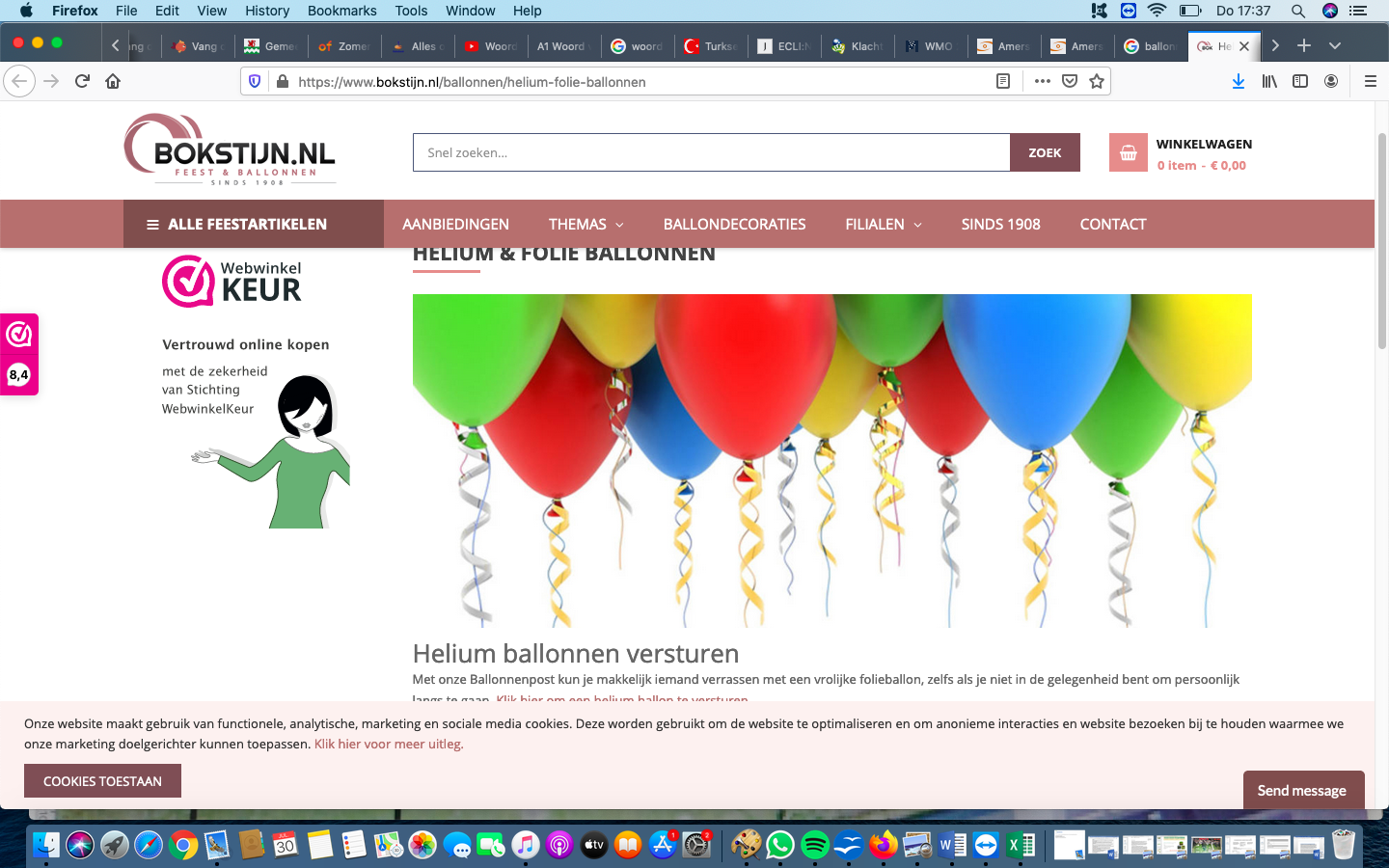 Zaterdag 19 septemberBuurtfeest EntreeVan 12.00 tot 15.00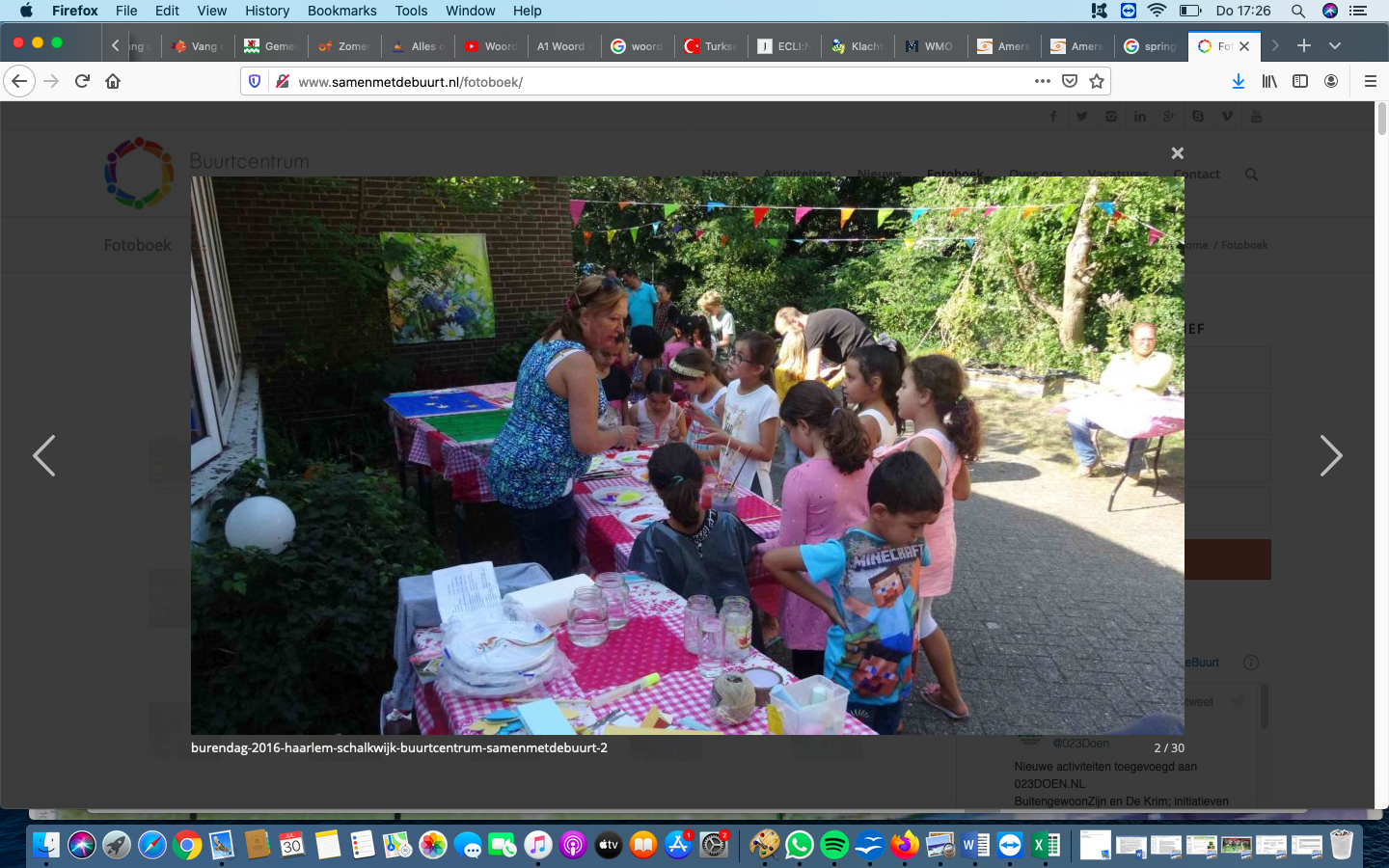 SpringkussenVoetballenStoeprandenSuikerspinKoekhappenHennaversieringSkippybalraceHapjes en gezelligheidEn nog veel meer!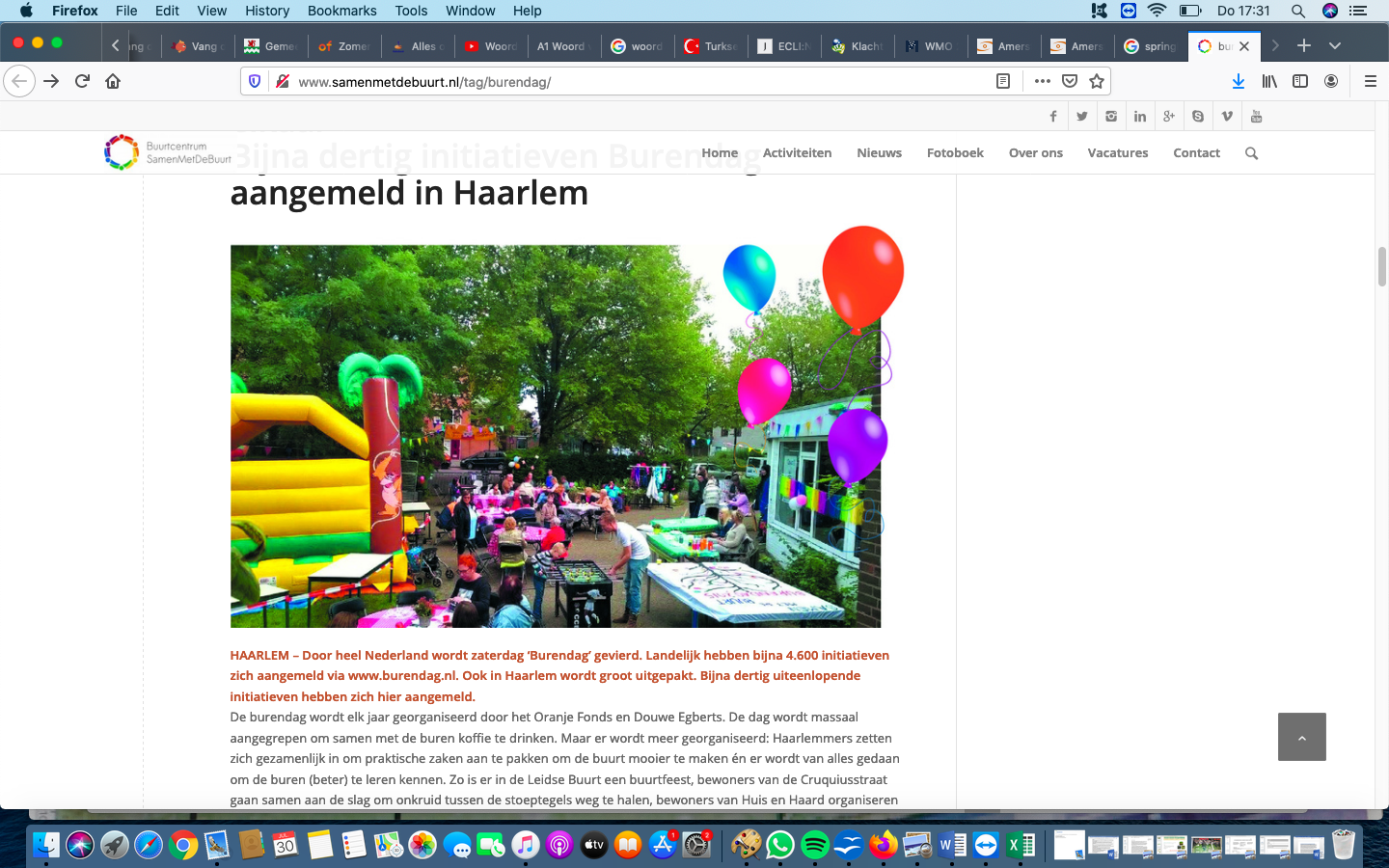 Laat je weten of je komt?Gezellig, tot zaterdag 19 september!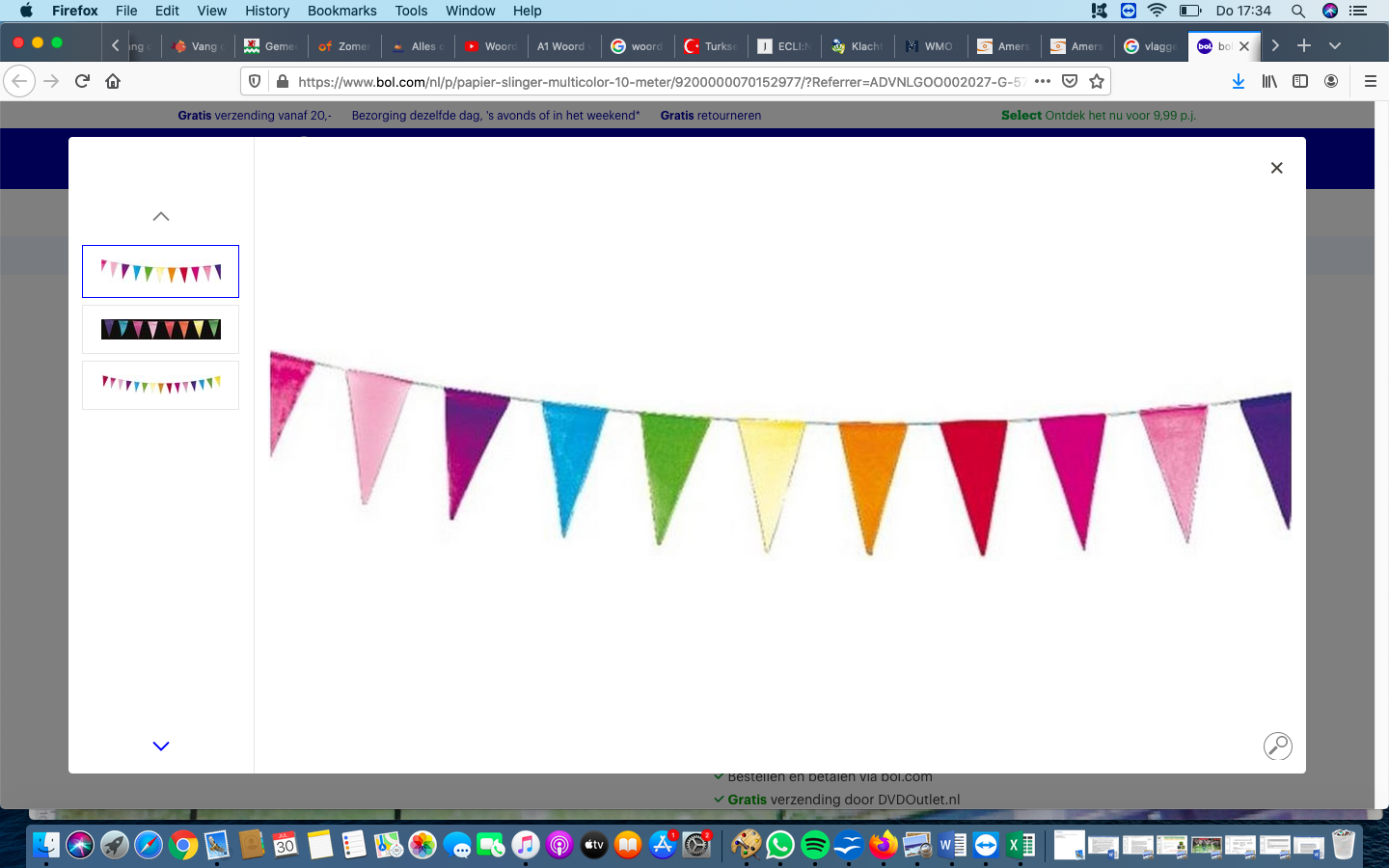 